Madrid Protocol Concerning the International Registration of MarksChange in the Amounts of the Individual Fee:  Viet NamIn accordance with Rule 35(2)(d) of the Regulations under the Madrid Protocol, the Director General of the World Intellectual Property Organization (WIPO) has established new amounts, in Swiss francs, of the individual fee that is payable when Viet Nam is designated in an international application, in a designation subsequent to an international registration and in respect of the renewal of an international registration in which Viet Nam has been designated.As from January 3, 2021, the amounts of the individual fee payable in respect of Viet Nam will be the following:These new amounts will be payable where Viet Nam(a)	is designated in an international application which is received by the Office of origin on or after January 3, 2021;  or(b)	is the subject of a subsequent designation which is received by the Office of the Contracting Party of the holder on or after January 3, 2021, or is filed directly with the International Bureau of WIPO on or after that date;  or(c)	has been designated in an international registration which is renewed on or after January 3, 2021.December 3, 2020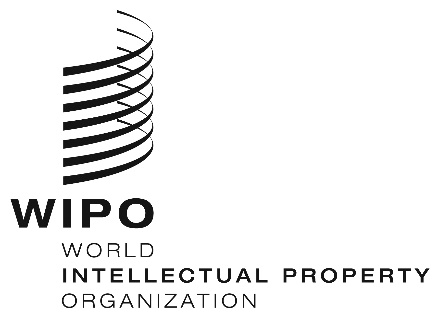 INFORMATION NOTICE NO. 76/2020INFORMATION NOTICE NO. 76/2020INFORMATION NOTICE NO. 76/2020ITEMSITEMSAmounts(in Swiss francs)Amounts(in Swiss francs)ITEMSITEMSuntil January 2, 2021as from January 3, 2021Application or Subsequent Designation–  for each class of goods or services161142Renewal–  for each class of goods or services143126